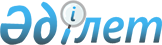 On approval of the Rules for the establishment of memorial plaques
					
			
			
			Unofficial translation
		
					Order of the Minister of Culture and Sports of the Republic of Kazakhstan dated April 2, 2020 No. 77. Registered with the Ministry of Justice of the Republic of Kazakhstan on April 6, 2020 № 20310
      Unofficial translation
      In accordance with Article 10, subparagraph 21 of the Law of the Republic of Kazakhstan dated December 26, 2019 "On protection and use of objects of historical and cultural heritage," I hereby ORDER:
      1. To approve the attached Rules for establishment of memorial plaques.
      2. To recognize as invalid the order and structural elements of some orders of the Ministry of Culture and Sports of the Republic of Kazakhstan according to the Annex to this order.
      3. In accordance with the procedure established by the legislation, the Department for Culture and Art of the Ministry of Culture and Sports of the Republic of Kazakhstan shall:
      1) ensure the state registration of this order with the Ministry of Justice of the Republic of Kazakhstan;
      2) within two working days after the implementation of this order, place on the Internet resource of the Ministry of Culture and Sports of the Republic of Kazakhstan;
      3) within two working days after the execution of measures stipulated by this paragraph, submit information on the implementation of measures to the Department of Legal Service of the Ministry of Culture and Sports of the Republic of Kazakhstan.
      4. Control over the execution of this order shall be entrusted to the supervising Vice-Minister of Culture and Sports of the Republic of Kazakhstan.
      5. This order shall enter into force upon expiry of ten calendar days after the date of its first official publication. Rules for the establishment of memorial plaques
Chapter 1. General provisions
      1. These Rules for the establishment of memorial plaques shall have been developed in accordance with Article 10, subparagraph 21 of the Law of the Republic of Kazakhstan dated December 26, 2019 "On protection and use of objects of historical and cultural heritage,"" and shall determine the procedure for the establishment of memorial plaques.
      2. Memorial plaque - a stone of marble, granite, metal or other materials, containing information about an outstanding person or significant event, installed on the facades of buildings and structures. Chapter 2. Procedure for the establishment of memorial plaques
      3. Memorial plaques shall be installed on the basis of permissions issued by local executive bodies of regions, cities of republican significance, and the capital.
      4. Memorial plaques shall be installed on the facades of buildings and structures where he lived, worked or was an outstanding person, a significant event took place.
      5. Memorial plaques shall be installed upon confirmation of the fact of residence, work, presence of an outstanding person and a significant event that has occurred in a building or structure.
      6. Memorial plaques shall be made in sizes not exceeding 50 x 80 centimeters, and shall be installed at a height of at least two meters.
      7. The text of the memorial plaque shall contain information about an outstanding person (surname, first name, patronymic (if any), period of life, sphere of activity, merits) and (or) information about a significant event (date, place, description), as well as, if necessary, portrait images of an outstanding person or images of a significant event and decorative elements. List 
of orders recognized as invalid and structural elements of some orders 
of the Ministry of Culture and Sports of the Republic of Kazakhstan
      1. Order of the Minister of Culture and Sports of the Republic of Kazakhstan dated November 16, 2015 No. 356 "On approval of criteria and Rules for the establishment of memorial plaques" (registered in the Register of State Registration of Regulatory Legal Acts No. 12405, published on December 22, 2015 in the information and legal system "Adіlet").
      2. Paragraph 8 of the List of some orders in the field of culture that shall be introduced by amendments, approved by the order of the Acting Minister of Culture and Sports of the Republic of Kazakhstan dated September 13, 2018 No. 256 "On introduction of amendments of some orders in the field of culture" (registered in the Register of State Registration of Regulatory Legal Acts No. 17507, published on October 12, 2018 in the Reference Control Bank of Regulatory Legal Acts of the Republic of Kazakhstan).
      3 Paragraph 3 of the List of some in the field of culture, that shall be introduced by amendments and additions, approved by the order of the Minister of Culture and Sports of the Republic of Kazakhstan dated May 17, 2019 No. 138 "On introduction of amendments and additions of some orders in the field of culture" (registered in the Register of State Registration of Regulatory Legal Acts No. 18690, published on May 22, 2019 in the Reference Control Bank of Regulatory Legal Acts of the Republic of Kazakhstan).
					© 2012. «Institute of legislation and legal information of the Republic of Kazakhstan» of the Ministry of Justice of the Republic of Kazakhstan
				
      Minister of Culture and Sports
of the Republic of Kazakhstan 

      А. Raimkulova
Approved by the order 
of the Minister of Culture and Sports
of the Republic of Kazakhstan
dated April 2, 2020 № 77Annex to the order 
of the Minister of Culture and Sports
of the Republic of Kazakhstan
dated April 2, 2020 № 77